Homework 4.6 – Similarity Shortcuts Day 2				Name: ___________________________________Determine if the triangles are similar. Show all your work to support the postulate or theorem you choose. Write a similarity statement if they are similar or “Not Similar” if they’re not.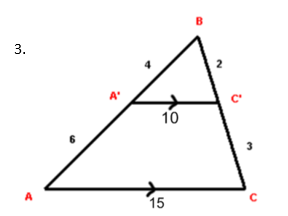 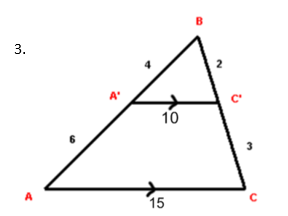 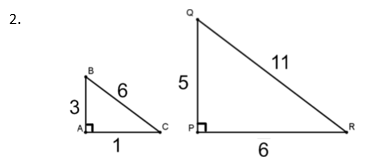 1. 								2. 3. Show your work.						4. Write the similarity proof.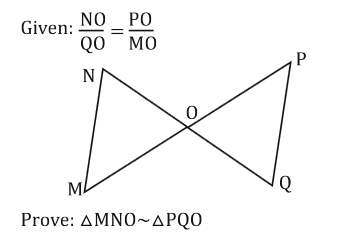 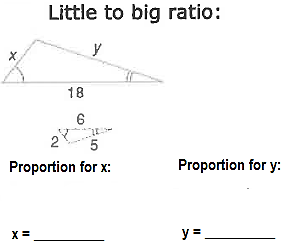 5. Prove: 					6. Are the triangles similar? If not, write “not similar”.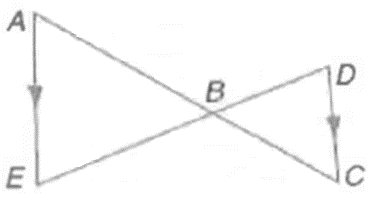 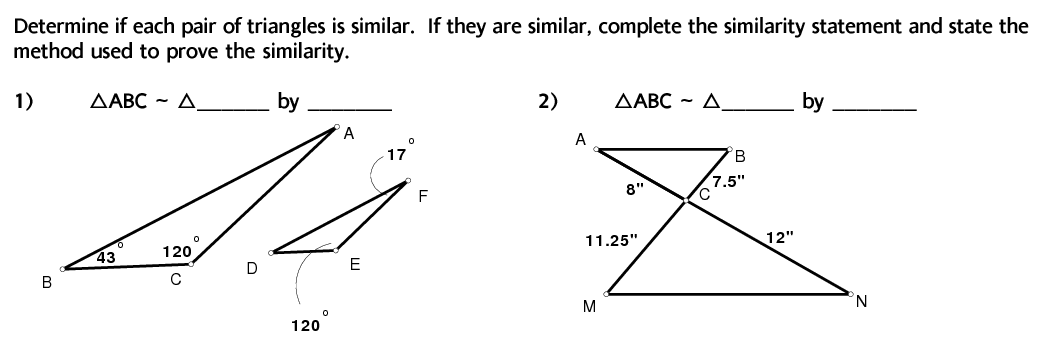 StatementReason1.1.2.2.3.3.